InleidingIn deze bundel gaan we het hebben over plaatmateriaal. We bespreken de verschillende soorten plaatmateriaal multiplex, triplex, spaanplaat, OSB-platen, MDF, hardboards, meubelplaten en melamine. We komen te weten voor wat ze dienen en hoe ze gemaakt worden ook worden enkele proefjes gedaan om te gaan onderzoeken welk plaatmateriaal er voor wat nu goed is.QR-code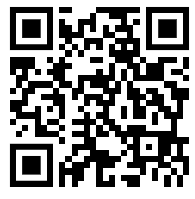 In het bundel werken we met QR-codes. Als je zo’n Qr-code tegenkomt vraag gerust eens aan de leerkracht of je je gsm mag gebruiken om de Qr-code te scannen. Dit gebruiken we meestal op het begin van een nieuw thema.SymbolenIn de bundels ga je af en toe een symbool tegenkomen hieronder staat wat het symbool betekent.Doelgroep3BHT leerlingen van het VTI Sint-Lucas Menen Secundair onderwijsHout 2de graad BSO Leerplandoelstellingen Link met het leerplan Hout S – II A (3de leerjaar) – vanaf 2022-2023: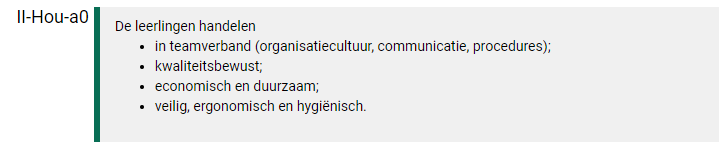 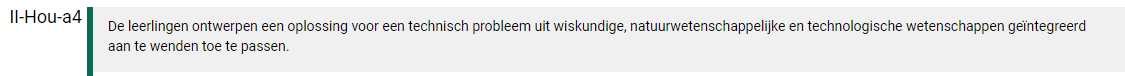 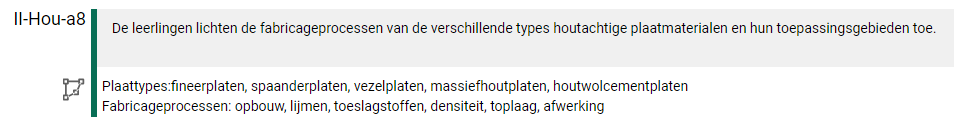 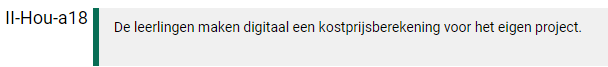 Soorten plaatmateriaal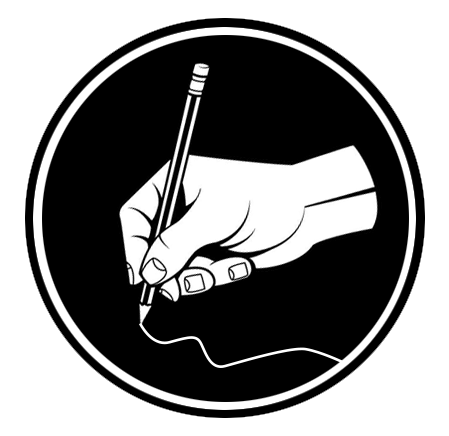 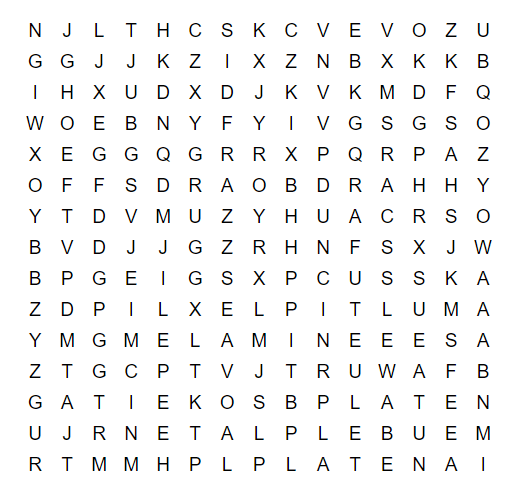 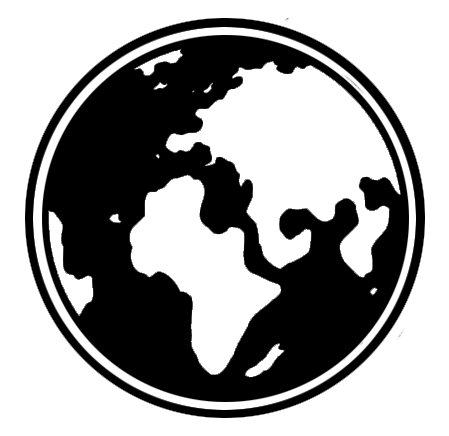 2. MultiplexMultiplex is de algemene benaming van een plaatmateriaal dat bestaat uit ten minste drie op elkaar gelijmde bladen schilfineer(*) waarvan de vezelrichtingen elkaar kruisen onder een hoek van 90°.
Indien de plaat uit slechts drie lagen bestaat spreekt men van ‘’triplex’’.
Multiplex wordt steeds symmetrisch opgebouwd tegenover de middelste laag en dit zowel wat betreft de dikte van de lagen als van de gebruikte houtsoort.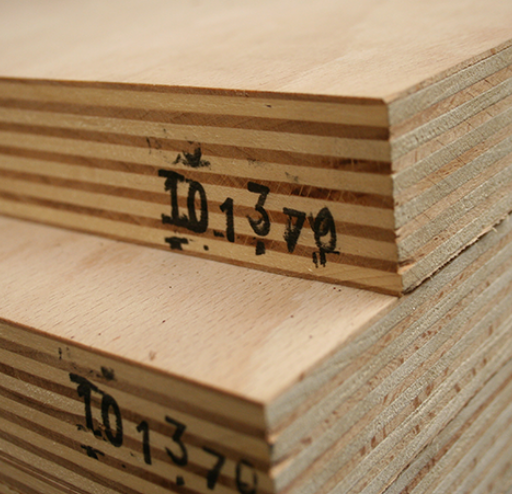 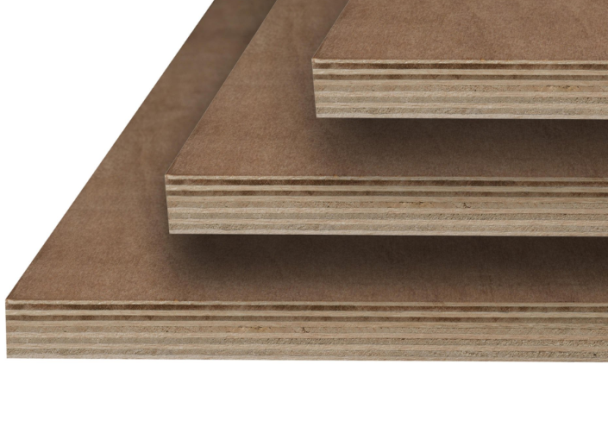 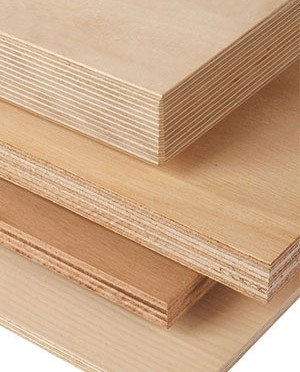 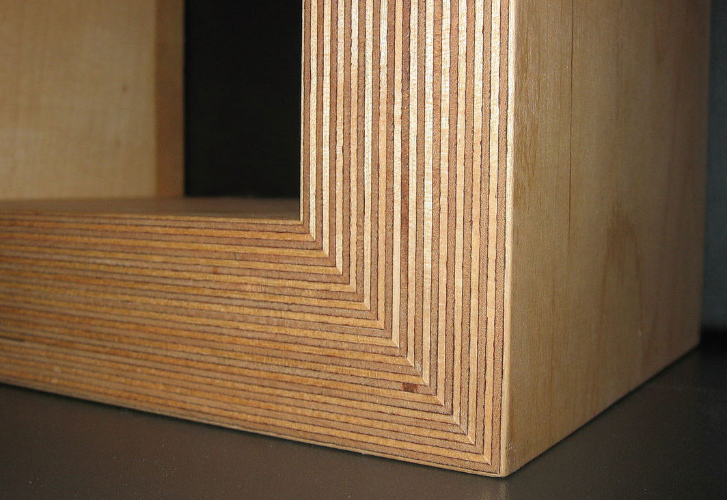 Vul de tekeningen aan de hand van de tekst aan. Met behulp van de onderstaande woorden(2x dekbladen - Vullingslagen - Middelste laag – Middelste laag vullings- of kernlaag)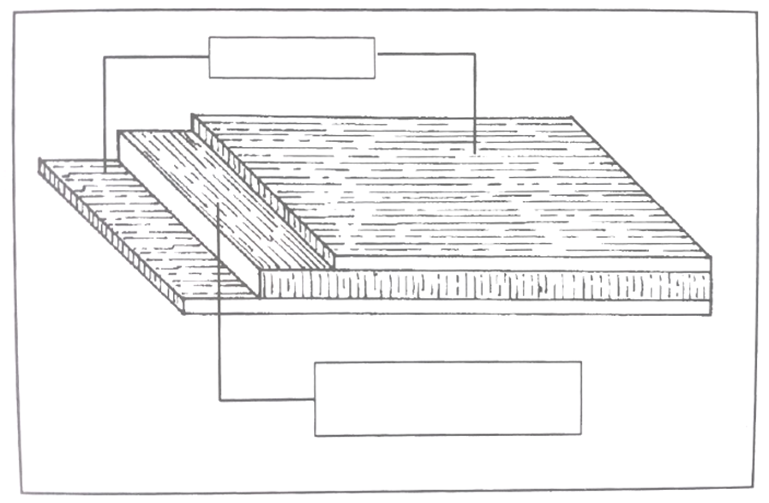 2.1 Triplex (3 lagen)2.2 Multiplex (veel lagen)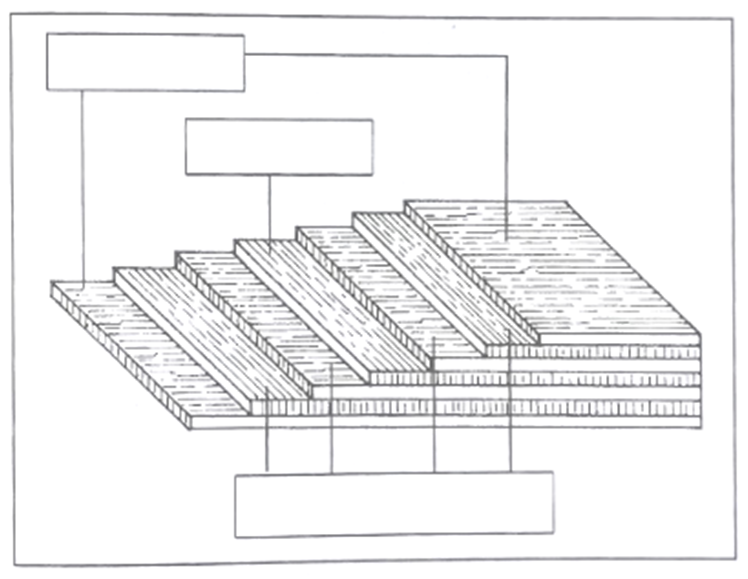 2.3 Kwaliteit Multiplex is wat betreft kwaliteit afhankelijk van twee factoren. Welke?
Kijk eventueel eens terug naar het filmpje van de QR-code.................................................................................................................................................................................................................................................................................
…………………………………………………………………………………………………...…………………………………………………………………………………………………...2.3.1 Duurzaamheid De duurzaamheid van multiplex is van meerdere factoren afhankelijk:
- De duurzaamheid van de …………………………....verbinding.
- De duurzaamheid van de gebruikte……………………..……………..
- De afwerking met verduurzaamings- en/of beschermproducten2.3.2 UitzichtDe kwaliteit volgens uitzicht wordt bepaald door de fineerkwaliteit van de gebruikte dekbladen.
Met het oog op de latere gewenste afwerking worden drie kwaliteitsklassen onderscheiden:Klasse A
Hierbij mag het oppervlak (dekfineer) geen gebreken vertonen. ……………………………………………………………………………………………………………Klasse B
Hierbij mag het oppervlak (dekfineer) enkele kleine gebreken en/of reparaties vertonen. 
……………………………………………………………………………………………………………Klasse C
Hierbij mag het dekfineer verschillende fouten bevatten (niet sluitende voegen, grote inzetstukken, ruw en grof vezelverloop,…) ……………………………………………………………………………………………………………2.4 ToepassingenMultiplex is een plaatmateriaal dat afhankelijk van de samenstelling (soort verlijming, houtsoort, afmeting, afwerkingsmiddelen) geschikt is om in nagenoeg alle omstandigheden gebruikt te worden. Waar word bij jou thuis multiplex gebruikt? voorbeeld. 
(eventueel voorbeelden gebruiken van in het filmpje) ………………………………………………………………………………………………………………………………………………………………………………………………………………………………………………………………………………………………………………………………………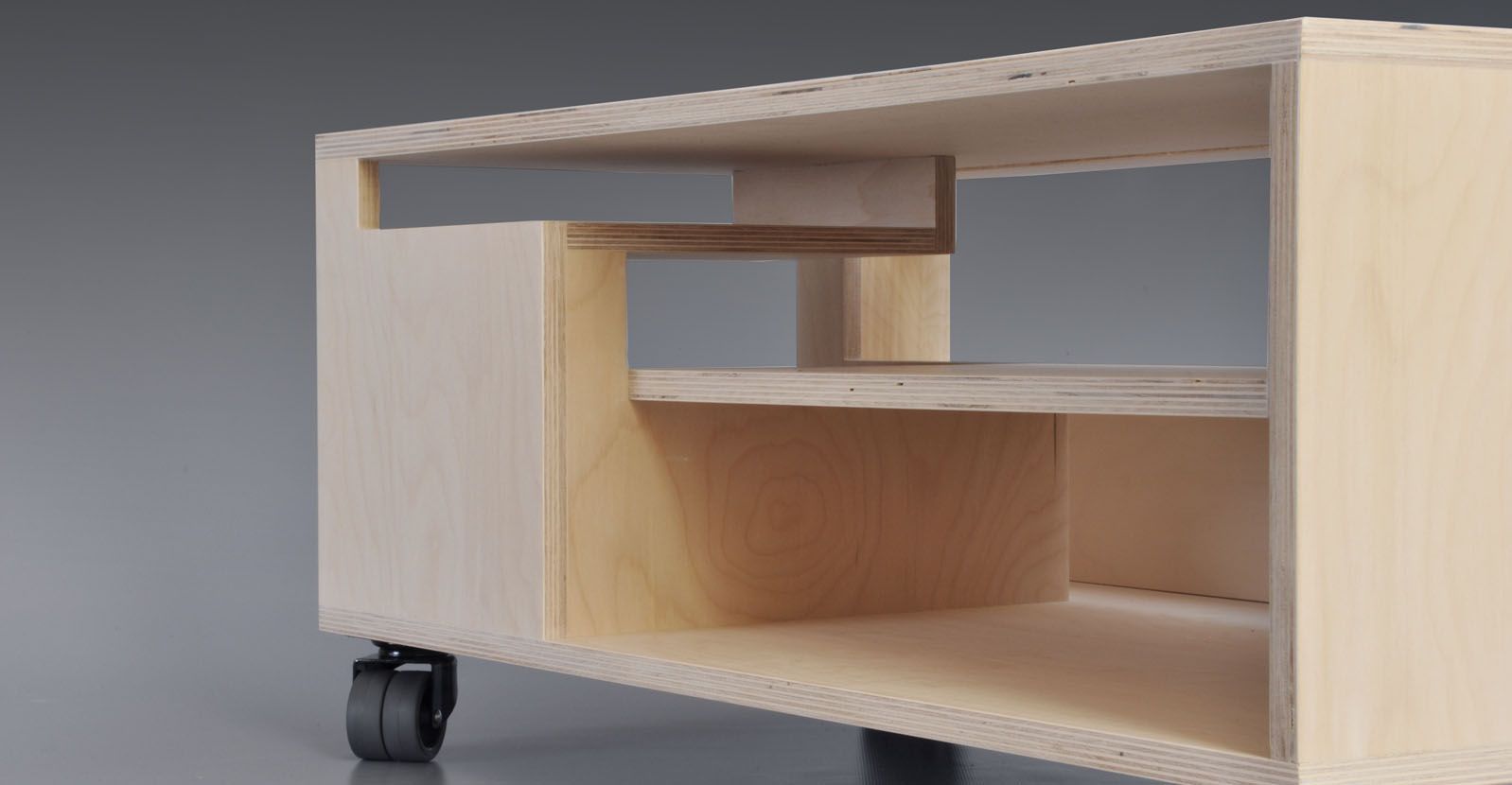 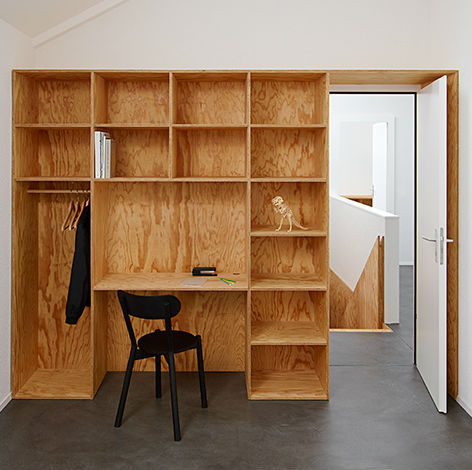 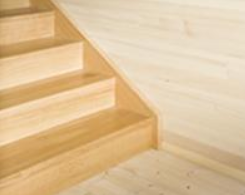 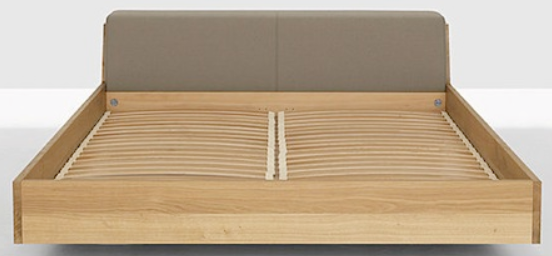 2.5 AfmetingenLengte en breedte
Afmetingen in mm van enkele voorkomende platen:
…………….x……………. prijs:………………………………
…………….x……………. prijs:………………………………
…………….x……………. prijs:………………………………
…………….x……………. prijs:………………………………
…………….x……………. prijs:………………………………De eerste afmeting wijst altijd op de lengterichting van de vezels.DikteDe dikte van (triplex) multiplex is net als bij de lengte- en breedteafmetingen erg variabel. De meeste gebruikelijke dikten zijn ………, ………, …………, ………, ………, …………, ……mmTOETS(zie bijlage)3. SpaanplatenSpaanplaten worden vervaardigd uit houtspanen. De spanen worden met lijm vermengd en tot platen geperst. 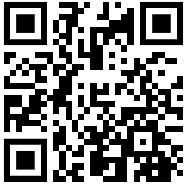 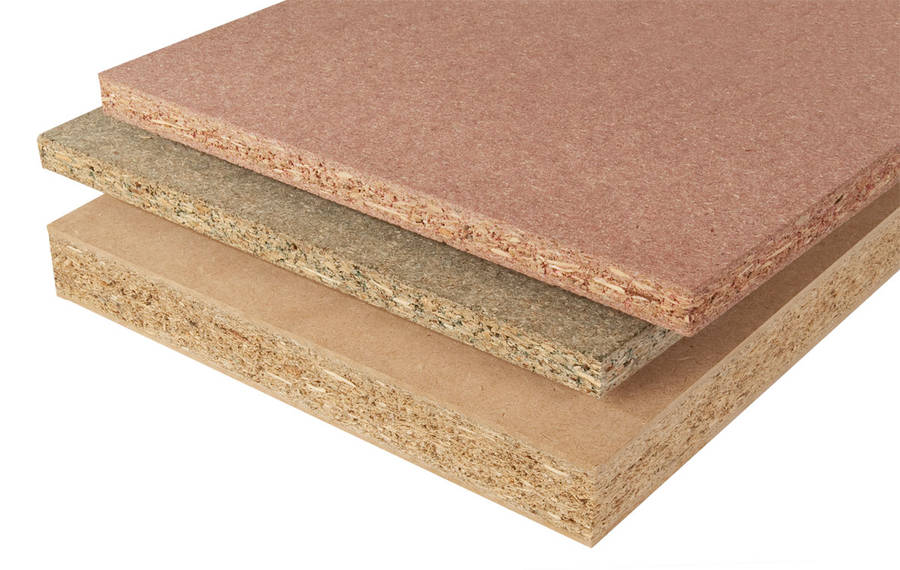 3.1 Productie van houtspanenFilmpje over de productie van houtspanen: https://youtu.be/XHJk9D8B3OgHoutspanen worden verkregen door het tot spaanders snijden (hakken) van zowel loof- als naaldhout.
3.2 Extructiepersen – vlakpersen Volgens de wijze van persen kunnen twee soorten spaanplaten onderscheiden worden.
Welke? noteer ze hieronder. (Tip kijk in de cursus. Volgende puntjes)…………………………………………………………………….…………………………………………………………………….3.2.1 Geëxtrudeerd spaanplatenDeze spaanplaten worden gevormd door de met lijm vermengde spanen door een verwarmd mondstuk (gleuf – model) te persen. 
Verharden van de lijm gebeurt tijdens de doorlopen van het mondstuk.Geëxtrudeerde platen worden veelal gebruikt als isolatiemateriaal voor plafonds, wanden, enz….3.2.2 Vlakgeperste spaanplatenDeze platen worden gevormd door een bepaalde hoeveelheid (laagdikte) van met lijm gemengde spanen tussen verwarmde vlakke metalen platen te persen tot op gewenste dikte.De vlaktepers is vergelijkbaar met deze pers die je misschien op school hebt staan of al eens hebt gezien 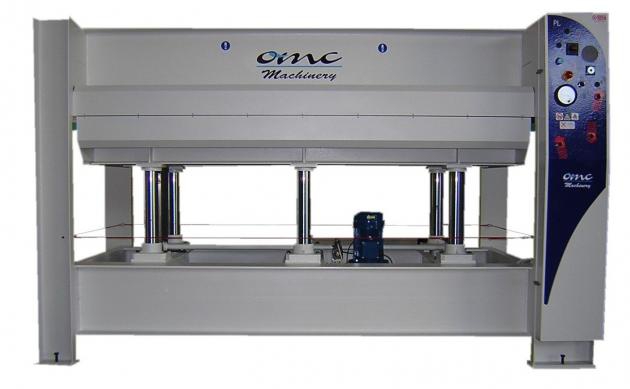 3.3 Spaanstructuur bij vlakgeperste platenVul een letter A, B of C aan naast de tekst die past bij de foto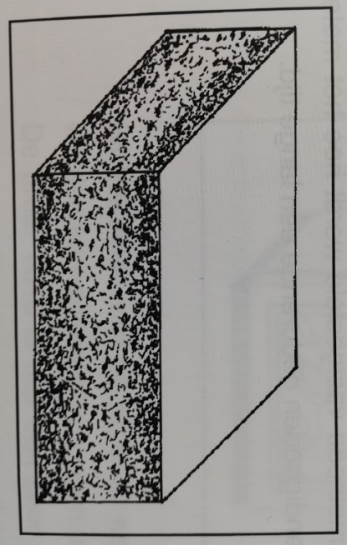 3.3.1 Platen met een homogene spaanstructuur                     A.
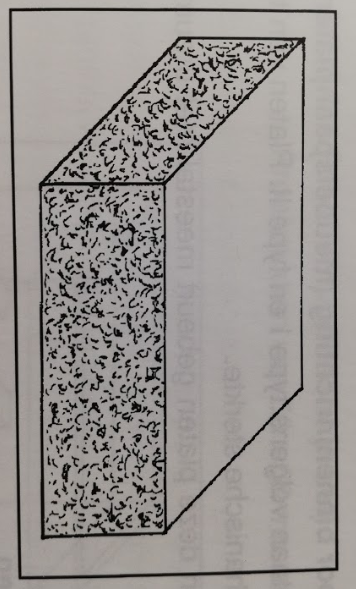 3.3.2 Platen met drielaagse spaanstructuur                     B.
3.3.3 Platen met degressieve spaanstructuur       3.4 Plaattypen3.4.1 Spaanplaten voor binneninrichting (meubelplaten)Type I: hebben een hogere mechanische sterkte3.4.2 BouwplatenDeze platen zijn bestemd voor constructieve toepassingen en zijn ingedeeld in type A of BType A: is een spaanplaat die niet bestand is tegen vochtbelasting. Deze platen zijn bruikbaar als binnenwanden maar bijvoorbeeld niet als binnenspouwblad van buitenmuren.Type B: deze spaanplaat mag gebruikt worden in toepassingen die onderhevig zijn aan eventuele vochtwisselingen, bijvoorbeeld dakplaten, binnnenspouwblad van buitenmuren,…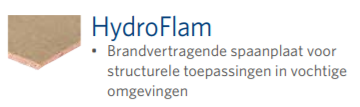 3.5 bijzondere spaanplaten3.5.1 Spaanplaten voor bekistingHoutspaanplaten van het type A worden met waterafstotende film bewerkt zodat ze meerdere malen kunnen gebuikt worden.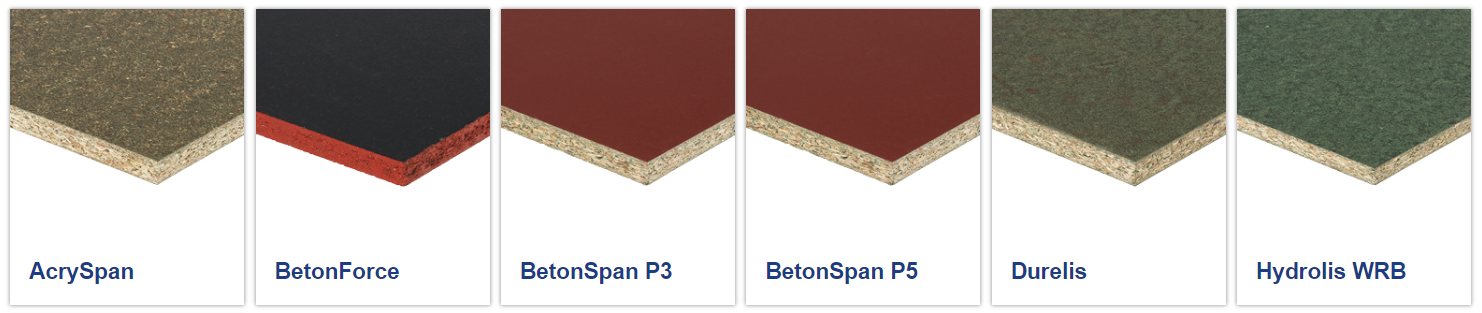 3.5.2 Brandwerend spaanplatenDoor toevoeging van brandvertragende producten worden de risico’s van brandgevaar, brandverspreiding en van rookontwikkeling aanzienlijk kleiner.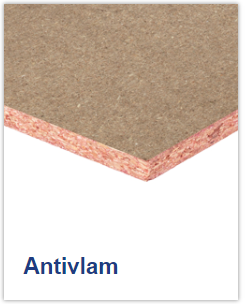 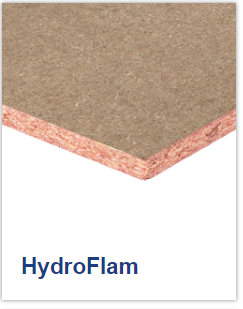 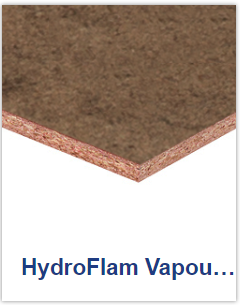 3.6 Verwerken van spaanplaten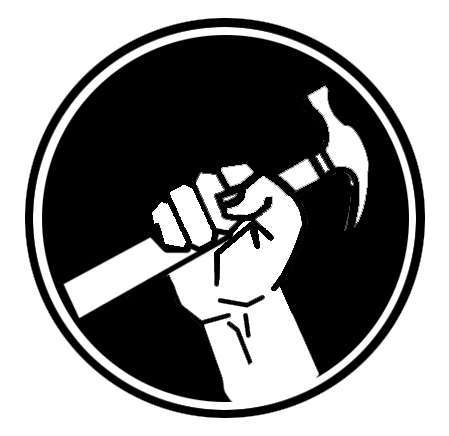 3.6.1 Zagen van spaanplatenPlaten zijn gemakkelijk te verzagen met zagen voorzien van handmetalen tanden. …………………………………………………………………………………………………………………………………………………………………………………………………………………………………………………………………………………………………………………………………………………………………………………………………………………………………………………………………………………………………………………………………………………………………Bij het zagen van plaatmateriaal kunnen deze door inwendige spanningen kromtrekken. Indien exact juist en recht gezaagde stukken nodig zijn, steeds de platen opdelen met een overmaat (ongeveer 10 a 15mm) om daarna de stukken juist te zagen.
3.6.2 Frezen van spaanplatenOm te frezen in spaanplaten zijn goed snijdende gereedschappen in hardmetaal noodzakelijk (zo gaat de frees gemakkelijk door het hout), de afwerkingkingsgraad is daarenboven van meerderde factoren afhankelijk:- Aantal …………………………. op het snijgereedschap.
- Aantal ……………………….……… van het snijgereedschap
- Aanvoersnelheid
- …………………………… van de spaanplaat, hoe groter densiteit hoe beter het freesbeeld.
…………………………………………………………………………………………………………………………………………………………………………………………………………………………………………………………………………………………………………………………………………………………………………………………………………………………………………………………………………………………………………………………………………………………………EVALUATIE     NAAM:………………………………………………………                                                   Evaluatie van de opdrachten: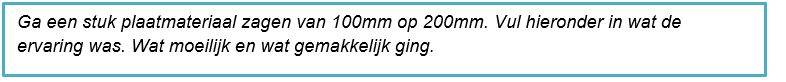 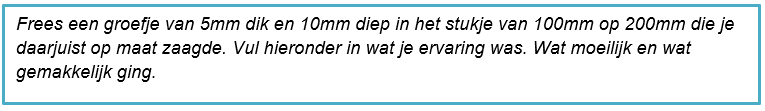 Wat ging goed? En wat ging minder goed?

…………………………………………………………………………………………………………………………………………………………………………………………………………………………
Laten invullen door de leerkracht3.7 Kantverlijmingen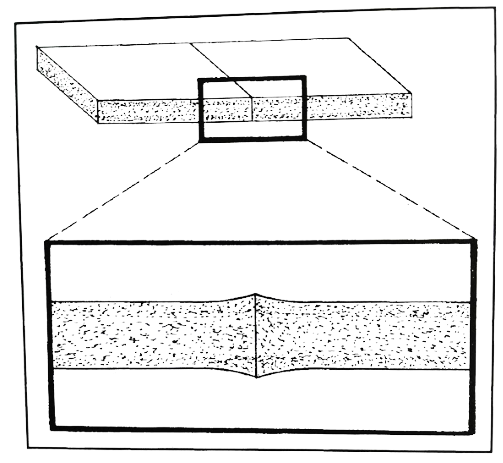 Lijmen bevatten relatief veel water. Bij kantverlijmingen zal het water gemakkelijk in de poreuze rand opgenomen worden waardoor een zekere zwelling ontstaat.Kantverlijming = 2 stukken aan elkaar lijmenOm een mogelijke zwelling te minimaliseren , de rand goed maar niet overvloedig met lijm instrijken. 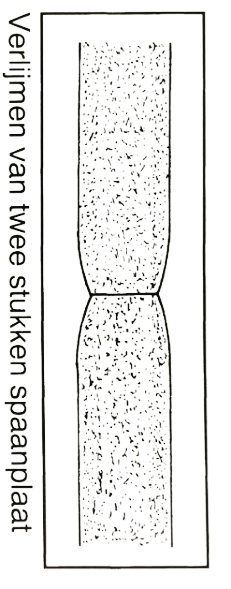 3.7.1 Voorbeelden aangaande bovengenoemde problematiek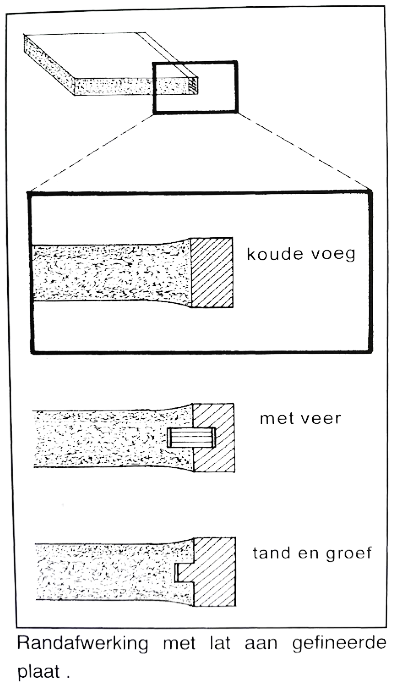 De voeg goed laten drogen vooraleer te schuren!
Te vroeg schuren kan voeginvalling veroorzaken en problemen veroorzaken bij verdere afwerking bv. Fineer of folie plakken, lakken,…Te veel lijm kan zwelling veroorzaken. Bij volledige uitdroging zal de voeg niet terugvallen gezien de verbinding met het massief hout. Hierdoor is doorschuren te hoogte van de voeg niet denkbeeldig. EVALUATIENAAM:……………………………………………….Wat ging goed?

…………………………………………………………………………………………………………………………………………………………………………………………………………………………
Wat ging minder goed?

…………………………………………………………………………………………………………………………………………………………………………………………………………………………
Laten invullen door de leerkrachtWat kon je beter gedaan hebben?

…...................................................................................................................................................................................................................................................................................................4. OSB-platen 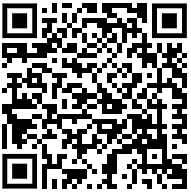 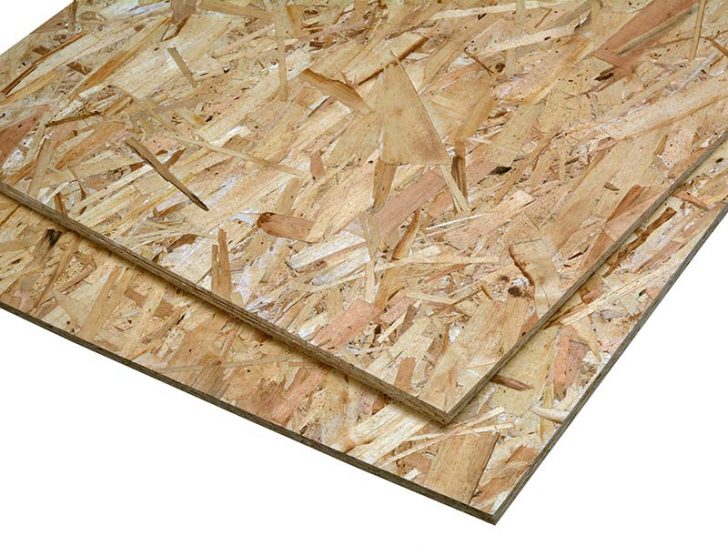 Waar ben je al eens OSB-platen tegengekomen?…………………………………………………………………………………………………………………………………………………………………………………………………………………………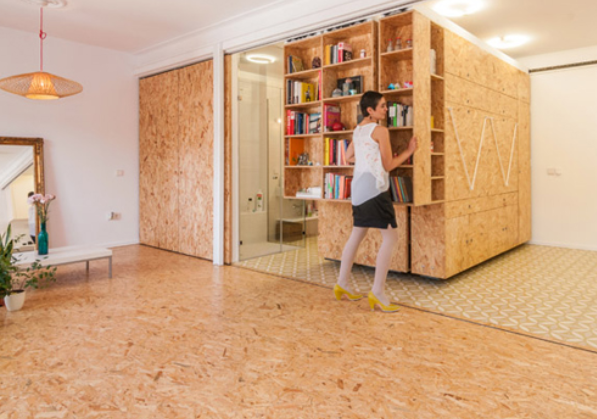 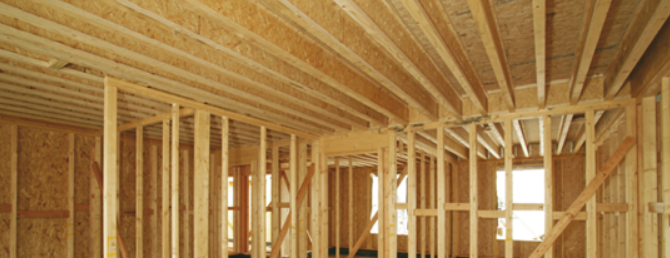 Voor wat staat OSB? (Engels woord) O.................................................................
S………………………………………………
B………………………………………………Vertaald =>Panelen van gerichte houtplaatjesDe fabricage van OSB is absoluut milieuvriendelijk, de productie afval (schors, zaagsel, schilfers,enz…) dient als brandstof of wordt verwerkt in tuinbouw en /of parken als bodemdecoratie.4.1 Opbouw OSBOSB-platen zijn vervaardigd  uit houten plaatjes (schilspanen) met rechthoekige vorm. De lange smalle grote spanen de zogeheten “strands” hebben een lengte van minstens 75mm en breedte variërend van 13mm tot 26mm en een dikte tussen 0,75mm tot 1mm.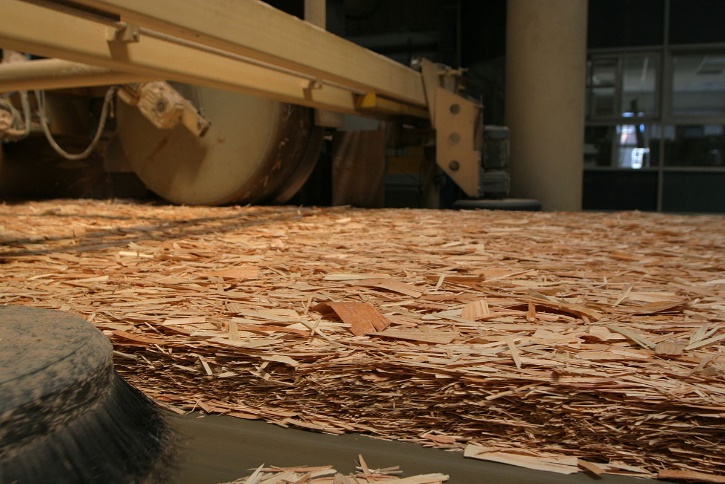 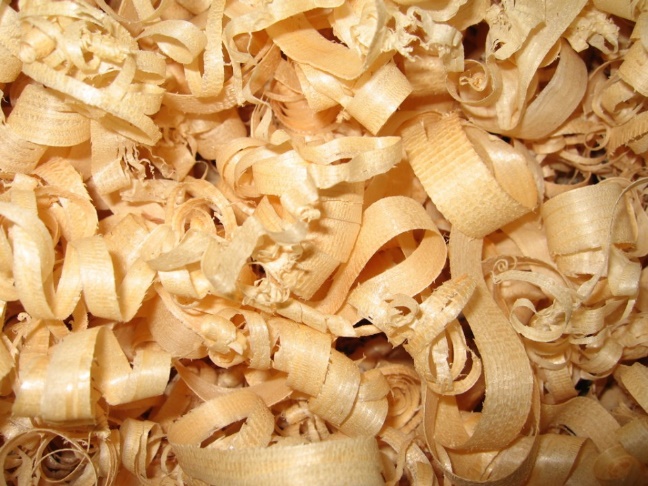 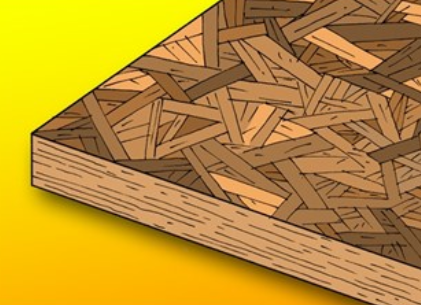 De spanen worden met lijm gemengd en in verschillende lagen op elkaar aangebracht. De buitenste lagen hebben steeds volgens de lengterichting georiënteerde spanen.Het aantal lagen en de wijze van opbouw van de verschillende lagen  is bepalend voor de mechanische eigenschappen van de platen.De platen bestaan meestal uit 3 of 5 lagen 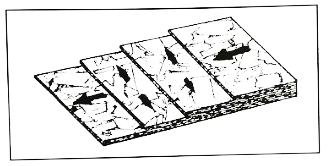 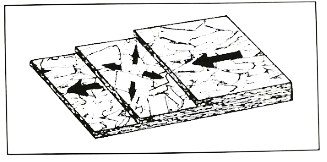 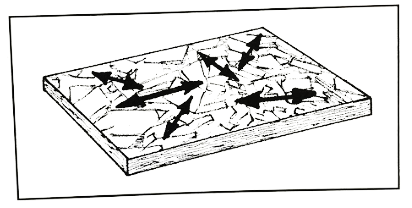 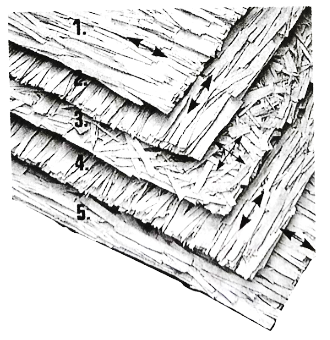 4.2 afmetingen van de platen4.2.1 Lengte en breedteLengte en breedte
Afmetingen in mm van enkele voorkomende platen:
…………….x……………. prijs:………………………………
…………….x……………. prijs:………………………………
…………….x……………. prijs:………………………………
…………….x……………. prijs:………………………………
…………….x……………. prijs:………………………………De eerste afmeting wijst altijd op de lengterichting van de vezels.4.2.2 plaatdikten6 tot 19mm en minder frequent 22 en 25mm.Dikke platen minder dan 15mm bestemd als vloer- of dakplaten worden steeds twee of vierzijdig van tand en groef voorzien.5. MDF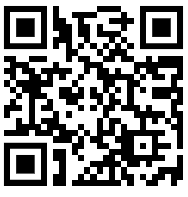 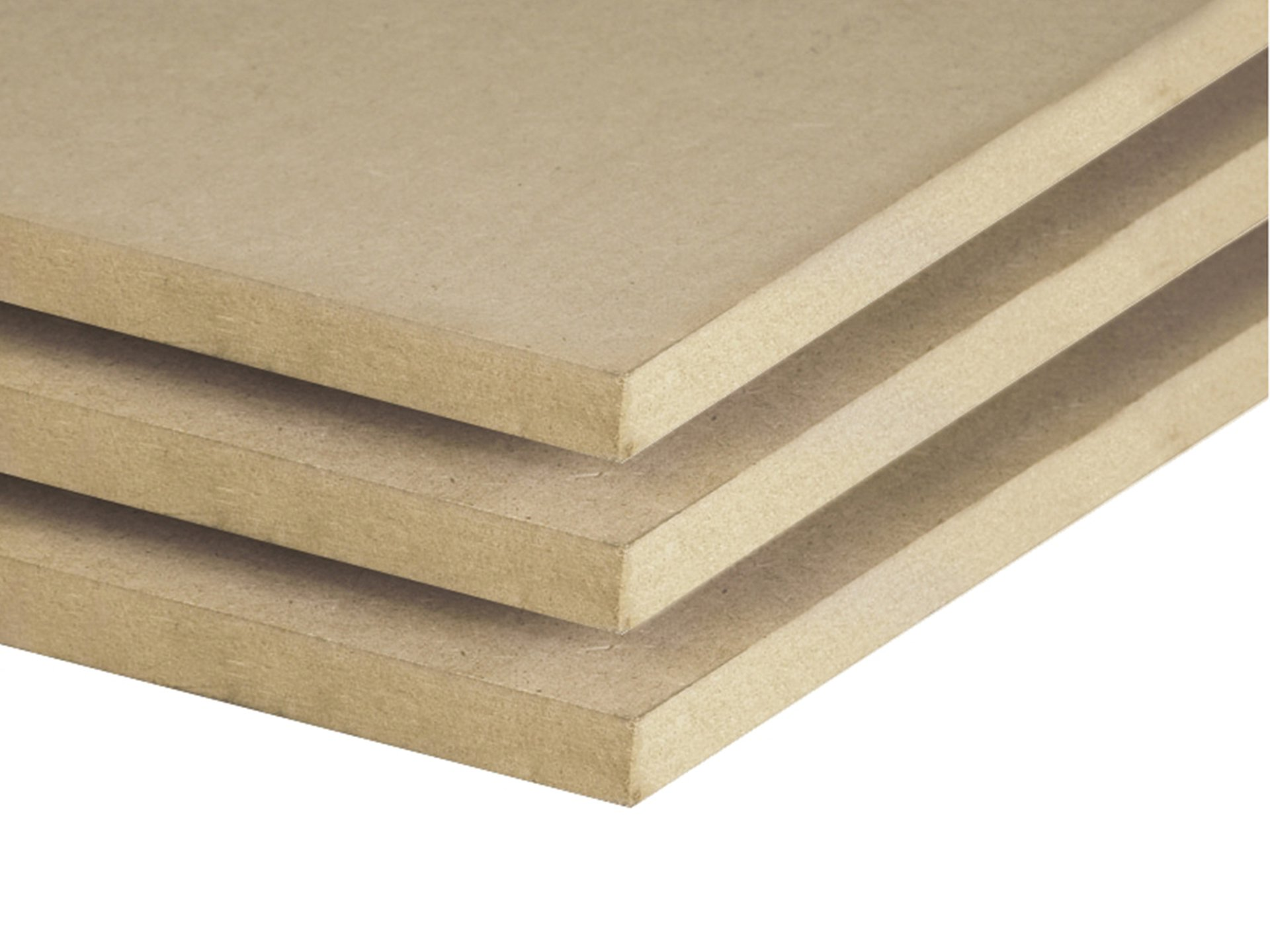 Voor wat staat MDF? (Engels woord) M.................................................................D………………………………………………F………………………………………………Vertaald => vezelplaat met middelhoge densiteit.MDF is een vlakgeperst plaatmateriaal dat bestaat uit houtvezels die met elkaar verlijmd worden onder invloed van temperatuur en druk.
De houtvezels zijn afkomstig van zowel loof- als naaldhout, speciaal aangeplante snelgroeiende bomen. 5.1 Eigenschappen van MDF- MDF is over heel de dikte een uitgesproken homogene plaat (in tegenstelling tot spaanplaten.
- MDF is bijzonder geschikt voor het frezen van lijsten alhoewel scherpe hoeken moeten vermeden worden.
- MDF plaatmateriaal heeft een uitzonderlijk goede dimensionele stabiliteit.5.2 Kwaliteiten- Normale MDF: (bruin) (meest voorkomen) waarvoor UF bindmiddel (lijm) gebruikt wordt.
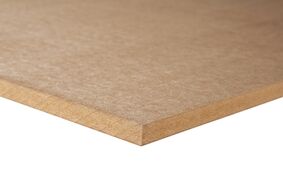 - Vochtbestendig MDF: (groen) voor toepassingen onder vochtige omstandigheden. Het wordt gebruikt voor keukens, badkamermeubels, vloeren, vensterbanken, plinten en architraven.
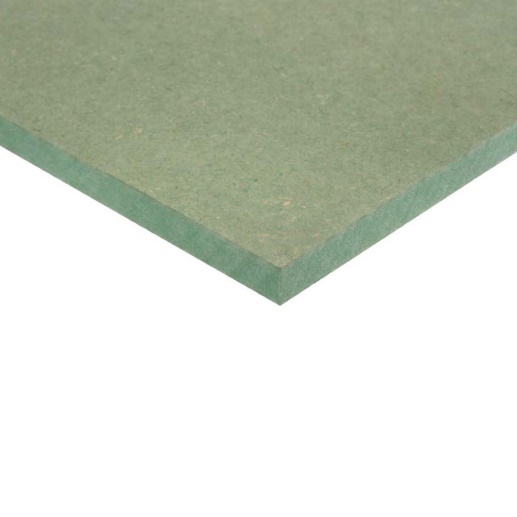 Brandvertragend MDF: (rood) is ontwikkeld voor toepassingen waarbij hogere eisen worden gesteld aan de brandveiligheid. Standaard MDF is in die gevallen niet geschikt, want het heeft een lage brandwerendheid.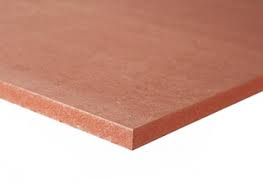 5.3 AfmetingenLengte en breedte
Afmetingen in mm van enkele voorkomende platen:
…………….x……………. prijs:………………………………
…………….x……………. prijs:………………………………
…………….x……………. prijs:………………………………
…………….x……………. prijs:………………………………
…………….x……………. prijs:………………………………DikteHet gezamenlijk aanbod van de verschillende fabrikanten is bijzonder groot:
3,4,5,6,8,10,12,15,16,18,19,22,25,28,30,32,35,38,40,45 en 50mmIndien geen voldoende dikke platen beschikbaar zijn kunnen twee of meer platen op elkaar gelijmd worden.
5.4 Toepassingen 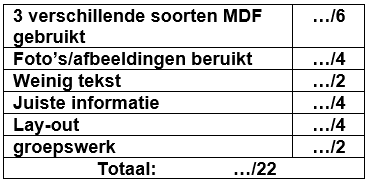 5.5 Opbouw van MDF5.6 verwerken van MDF5.6.1 Zagen5.6.2 Frezen5.6.3 Lijmen5.6.4 Schroeven5.6.5 Spijkeren5.6.6 Deuvels (drevels)filmpjesDe boeck nv.(2005).Polyvalente opleiding houtbewerking leerwerkboek materialenkennis(de druk, 5de oplage 2014)
Opmaatzagen (2016, 25 november) Wat is multiplex? (2018, 8 oktober)
https://www.youtube.com/watch?v=lcueV5AuZog
Opmaatzagen (2016, 25 november) Wat is spaanplaat? (2018, 21 september)
https://www.youtube.com/watch?v=UXcU0UdtNf4
UNILIN division panels (2014, 10 december) Productieproces spaanplaat (2015, 27 mei)
https://youtu.be/XHJk9D8B3Og
Opmaatzagen (2016, 25 november) Wat is OSB? (2018, 21 september)
https://www.youtube.com/watch?v=NvZ-kGSi54U&index=11&list=PLP2nWh03yK538S6p5eiNPKebCnziLyplG
Opmaatzagen (2016, 25 november) Wat is MDF? (2018, 21 september)
https://www.youtube.com/watch?v=UP4vx4Bl8Hk
Opmaatzagen (2016, 25 november) Wat is Hardboard? (2018, 21 september)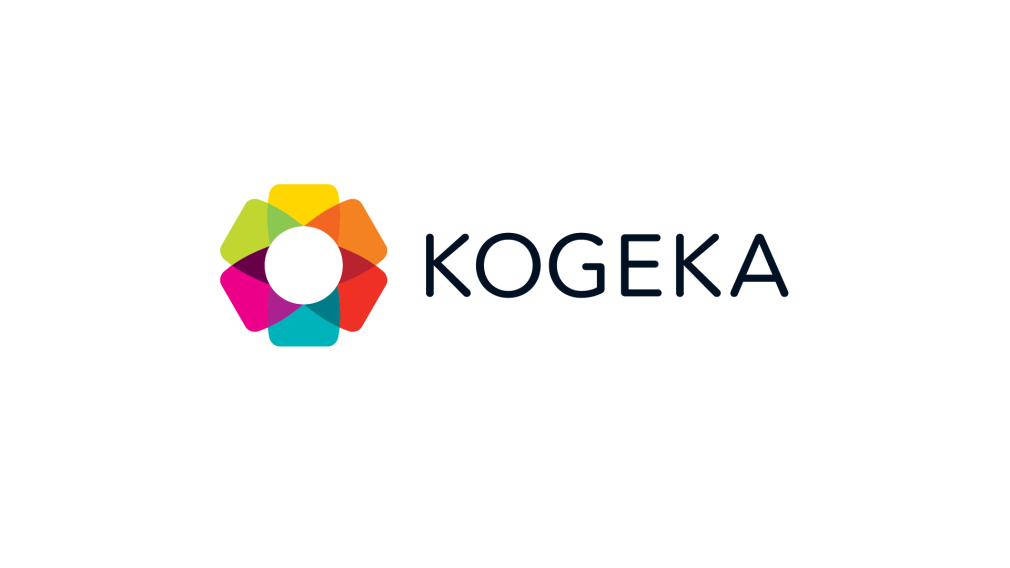 Tijdens deze toets mag je alleen gebruik maken van een balpen, potlood en lat.
GSM uit en aan de kant.
spieken is 0
Wie klaar is herleest zijn toets en kijkt of hij alles heeft ingevuld.
KLAAR leg je toets omgekeerd op uw bank en steek uw hand in de lucht.Vul de tabel hieronder aan. Schrijf bij de soorten plaatmateriaal de juiste naam.  
Wat zie je op de tekening en leg kort uit. Vul ook de tekening aan et de juiste woordenGeef 3 toepassingen waar we multiplex kunnen gebruiken.………………………………………………………………………………………………………………………………………………………………………………………………………………………………………………………………………………………………………………………………………Geef in 3 zinnen kort de productie voor spaanplaten………………………………………………………………………………………………………………………………………………………………………………………………………………………………………………………………………………………………………………………………………Uit hoeveel lagen bestaat een plaat van triplex?……………………………………………………………………………………………………………Kunnen de vullingslagen van multiplex een andere houtsoort hebben?……………………………………………………………………………………………………………Bij dit symbool moet je in de bundel iets gaan noterenBij dit symbool moet je iets gaan opzoeken op het internet, artikels, kranten, tijdschriften,…Bij dit symbool moet je je handen uit de mouwen halen om iet te doenBij dit symbool gaan we wat lezen (theorie)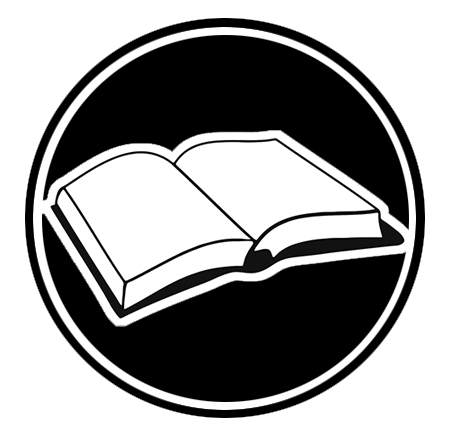 1. Multiplex2. Triplex3. Spaanplaten4. OSB-platen5. MDF6. Hardboards7. Meubelplaten8. HPL-platen9. MelamineA.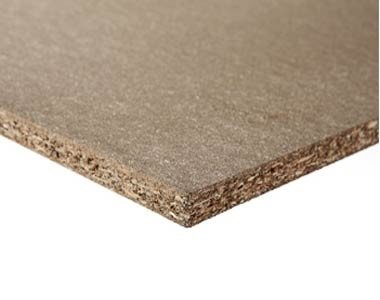 B.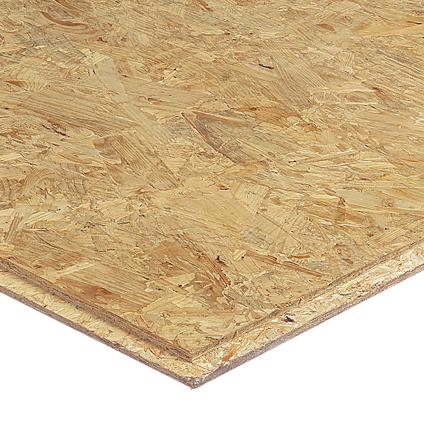 C.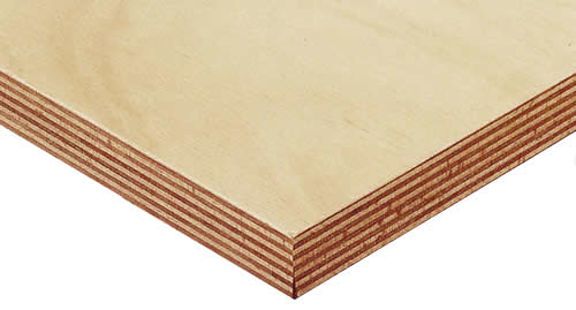 D.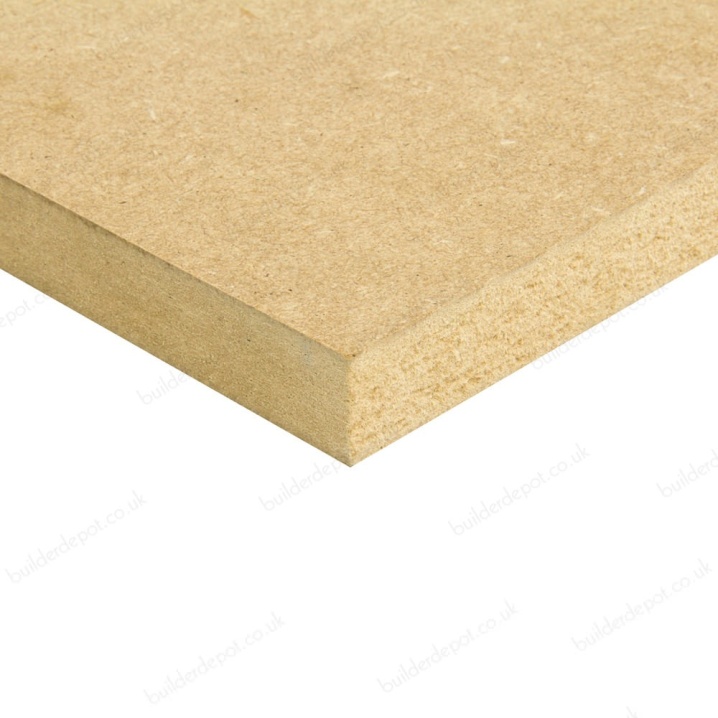 E.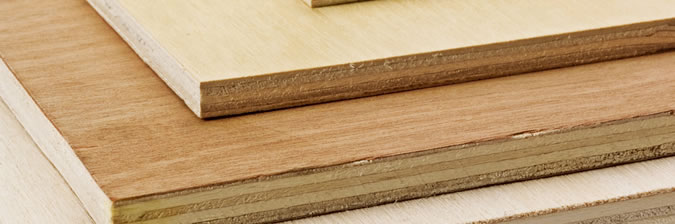 F.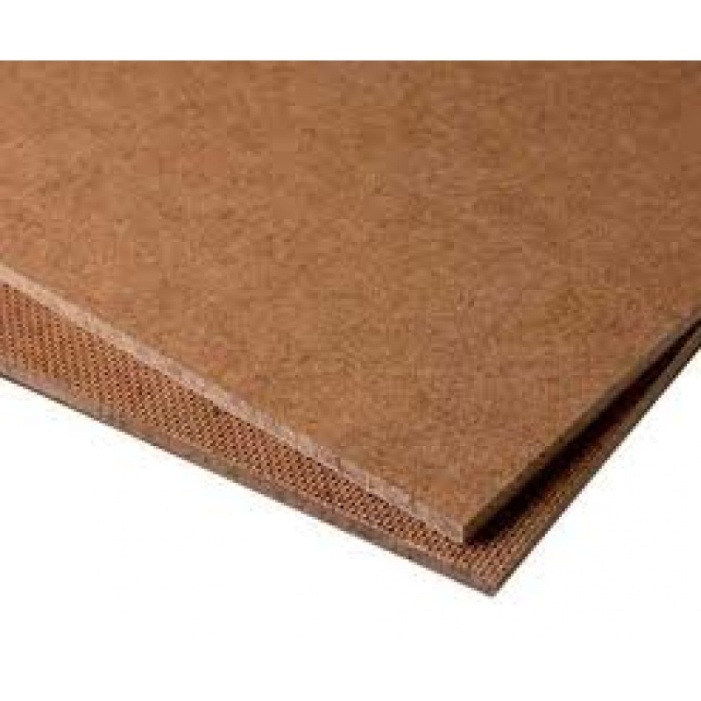 G.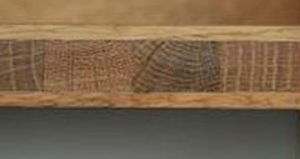 H.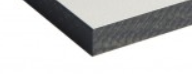 I.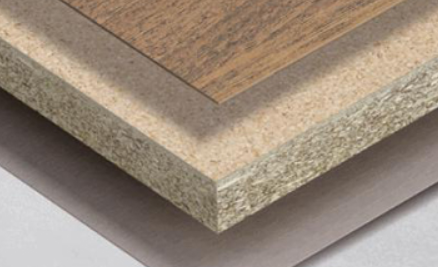 Deze platen zijn vervolgens volledige dikte samengesteld uit niet gekalibreerde spanen (niet volgens grootte gesorteerd, niet afgewerkt op kalibermaat)Deze platen hebben een middenlaag uit grove en de buitenste lagen uit fijne spanen. De buitenste lagen hebben een gelijke dikte. De kernlaag kan met andere lijm dan de buitenste lagen samengesteld zijn.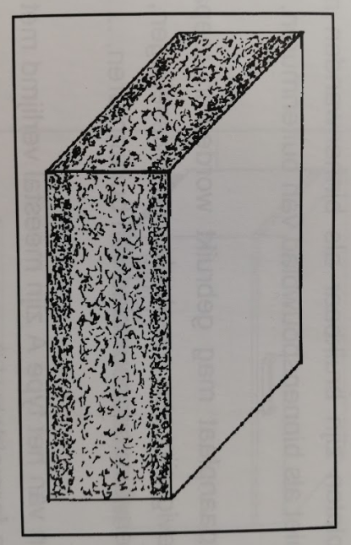 Deze platen zijn opgebouwd uit grove spanen in het midden en geleidelijk steeds fijner wordende spanen naar de oppervlakken.OnvoldoendeMatig Goed Zeer goed Heeft de plaat eerst opgedeeld met overmaten (10 a 15mm)Heeft geen gebruik gemaakt van de overmatenVerkeerde overmaten gebruiktJuiste overmaten gebruikt Overmaten (10 a 15mm) recht afgetekendKan op een snelle en nauwkeurige manier kwaliteitsvol resultaten behalen.Te traag en niet nauwkeurigTe traag maar wel nauwkeurig afgetekendSnel en nauwkeurigSnel, nauwkeurig en kwaliteitsvolHeeft een spaanplaat met de afmetingen 100mm op 200mmDe afmetingen kloppen niet van de spaanplaatDe afmetingen zijn niet nauwkeurig 100mm op 200mmDe afmeting is langs 1 zijde nauwkeurigDe spanplaat heeft de nauwkeurige afmetingen van 100mm op 200mmGebruikt de frees op de juiste manierGebruikt de verkeerde freesGebruikt de juiste frees maar niet op de juiste manierGebruikt de juiste frees en juiste manier Gebruikt de juiste frees en op de juiste manier vlotGroef van 5mm dik en een diepte van 10mmDe afmetingen kloppen nietDe afmetingen zijn niet nauwkeurig ingesteldDe dikte en diepte kloppen De dikte en diepte is gefreesd zonder splintersVult de vragen in de werkbundel volledig inNiets ingevuldFoute antwoord ingevuldNiet volledigIngevuld en juistGaat regels en afspraken naOvertreedt de regels en afspraken Gedraagt zich niet altijd volgens de regels en afsprakenGaat de regels en afspraken na zoals tijdens de les benadruktGaat spontaan de regels en afspraken naOnvoldoendeMatig Goed Zeer goed Maakt de opdracht Maakt de opdracht nietMaakt de opdracht maar niet volledigDe 2 stukken hangen aan elkaarDe 2 stukken hangen nauwkeurig aan elkaar zonder zwellingKan op een snelle en nauwkeurige manier werken.Te traag en niet nauwkeurigSnel maar onnauwkeurig afgetekendTraag maar nauwkeurigSnel en nauwkeurigWerkt kwaliteitsvol: geen zwelling en geen voeginval zichtbaar na hechting van de platenResultaat oogt slordig door meerdere zwellingen en/of voeginvalEr is nog een zwelling of voeginval.Er was een zwelling / voeginval maar die heb je bijgewerkt.Geen zwelling of voeginval.Gebruik van de hoeveelheid lijmGebruikt te veel lijm en het is een slordig resultaatGebruikt te weinig lijmGebruikt voldoende lijmGebruikt voldoende lijm
Er komt geen lijm tussen de tukken uitGaat regels en afspraken naOvertreed de regels en afspraken Gedraagt zich niet volledig aan de regels en afsprakenGaat de regels en afspraken naGaat de regels en afspraken na en heeft respect3 verschillende soorten MDF gebruikt…/6Foto’s/afbeeldingen beruikt…/4Weinig tekst…/2Juiste informatie…/4Lay-out…/4groepswerk…/2 Totaal:               …/22 Totaal:               …/22VoornaamAchternaamKlasNummer1.2.3.4.